О принятие в муниципальную собственность краевого имущества    В целях повышения эффективности использования муниципального имущества, руководствуясь частью 2 статьи 296, частью 3 статью 299 Гражданского кодекса Российской Федерации, статьей 57 Устава Благовещенского сельсовета, Решением Благовещенского сельского совета депутатов Ирбейского района Красноярского края № 23 от 13.11.2019 года.ПОСТАНОВЛЯЮ:     1. Принять на баланс, в собственность краевое имущество в соответствии с Приказом Агентства по управлению государственным имуществом Красноярского края № 11-46п от 27.01.2020 года.     2. Главному бухгалтеру Симановой С.В. в течении 30 рабочих дней принять на баланс муниципальное имущество, внести соответствующие изменения в реестр муниципальной собственности, при необходимости запросить информацию о балансовой, остаточной стоимости в Министерстве социальной политики Красноярского края.    3. Заместителю главы сельсовета Щербининой Н.Н. не позднее 5 рабочих дней после принятия на баланс обеспечить обновление информации о муниципальном имуществе на сайте сельсовета. Повторно направить запрос в Министерство социальной политики Красноярского края о предоставлении договоров социального найма на принимаемые объекты недвижимости.    4. Контроль над исполнением настоящего Постановления оставляю за собой.    5.Постановление вступает в силу после официального опубликования                в печатном издании администрации Благовещенского сельсовета газете «Вестник Благовещенского сельсовета».Глава сельсовета                                                                          Д.Л. Гуменко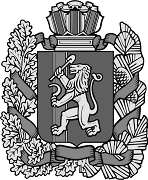 